              Музыкальное занятие - это основная организационная форма по осуществлению задач музыкального воспитания и развития детей.       Музыкальное занятие состоит из нескольких разделов:  ♪ Вводная часть: движения в различных построениях (колонны, шеренги, звенья, пары, по кругу), ходьба, бег, танцевальные шаги (поскок, прямой, боковой галоп, дробный, хороводный шаг и пр.). Движения под музыку создают бодрое, веселое настроение, способствуют улучшению осанки, координации рук и ног.  ♪ Слушание музыки  ♪Пение и песенное творчество  ♪ Обучение игре на детских музыкальных инструментах (знакомство со звучанием инструментов в исполнении взрослого, подбор знакомых мелодий на различных инструментах)  ♪ Танец  ♪ Игра  Воспитатель осуществляет в основном всю педагогическую работу в детском саду – следовательно он не может оставаться в стороне и от музыкально – педагогического процесса. Наличие в детском саду двух педагогов – муз. руководителя и воспитателя, не всегда приводит к желаемым результатам. Если все музыкальное воспитание сводится только к проведению музыкальных занятий, а воспитатель при этом считает себя свободным от музыкального развития детей, то в таком случае музыкальное воспитание не является органической частью всей жизни детей: пляска, музыкальная игра не входит в быт ребенка. Воспитатель недооценивая значение музыкального воспитания в педагогической работе, не проявляет сам интереса к нему и не умеет вызвать интереса у детей.                                                               Ведущая роль на музыкальных занятиях принадлежит муз. руководителю, т.к. он может донести до детей особенности музыкальных произведений. Непонимание воспитательных задач музыки воспитателем может свести на «нет» все усилия музыкального руководителя. Там, где воспитатель любит музыку, любит петь там и дети с большим интересом относятся к музыкальным занятиям. Кроме того, в разделе «Движение», муз. руководитель скован инструментом и тут обязателен показ движений воспитателем.                                                                           Ведущая роль музыкального руководителя ни в коей мере не снижает активности воспитателя.      Практика работы современного детского сада показывает, что основные вопросы музыкально-эстетического развития дошкольников решает музыкальный руководитель, а воспитателю отводится роль его помощника. В чем же заключается эта помощь?На музыкальном занятии воспитатель не только следит за дисциплиной. Он активный участник пения, игр, танцев.  Воспитатель должен знать текст песен, движения танцев, одним словом, весь музыкальный репертуар, используемый на занятии.  Для этого я предлагаю завести тетради по музыкальному воспитанию и работать по ним, так как воспитатель должен самостоятельно проводить музыкальные занятия, в случае временного отсутствия музыкального руководителя. К сожалению, музыкальные занятия не могут полностью удовлетворить потребность детей в музыке, музыкальном развитии. Поэтому воспитатели должны находить время в течении дня для повторения песен, игр, танцевальных движений. Но и это не главное. Необходимо педагогическое взаимодействие музыкального руководителя и воспитателя.    Вот несколько принципов этого взаимодействия. 1. Принцип диалогизация заключается в том, что музыкальный руководитель и воспитатель являются равноправными сотрудничающими субъектами в вопросах музыкального развития детей, т.е. музыкальный руководитель проводит муз. занятия, развлечения, инд. занятия, кружковую работу. Воспитатели же, находясь в постоянном контакте с детьми, должны, как можно чаще, использовать музыку в быту детского сада, на занятиях по развитию речи, изобразительному искусству и т.д.2. Принцип индивидуализации, заключается в том, что и музыкальный руководитель и воспитатель должны иметь прочные навыки музыкальной деятельности. Музыкальный руководитель- это специалист, который имеет музыкальное образование, предполагающее наличие профессиональных и творческих умений. Воспитатель должен уметь исполнять несложные детские песенки, музыкально-ритмические движения, играть детских музыкальных инструментах. Одним словом муз. руководитель и воспитатель должны дополнять усилия друг друга.3. Принцип проблематизации  заключается в том, что муз. руководитель и воспитатель должны осознать необходимость тесной взаимосвязи задач музыкального и общего развития ребенка. Например, развитие певческих навыков - это задача не только муз. воспитания, но и физического. Ведь по мнению врачей, пение- это лучшая дыхательная гимнастика. А также задачи, как развитие внимания, памяти, умение анализировать, сравнивать актуальны как в муз. воспитании, так и в программе умственного развития ребенка.Часто воспитатели допускают следующие ошибки на занятиях: > Воспитатель сидит с безучастным видом > Воспитатель перебивает исполнение > Дают словесные указания наравне с муз. руководителем (хотя двух центров внимания быть не может) > Нарушает ход занятия (входит и выходит из зала) Активность воспитателя зависит от трех факторов: > От возраста детей: чем меньше дети, тем больше воспитатель поет, пляшет и слушает наравне с детьми. > От раздела музыкального воспитания: самая большая активность проявляется в процессе разучивания движений, несколько меньше в пении, самая низкая – при слушании. > От программного материала: в зависимости новый или старый материал. Из всего выше перечисленного следует, что встреча детей с музыкой не должна ограничиваться музыкальными занятиями. В каждой группе просто необходим музыкальный уголок – это музыкальные  инструменты, книги, альбомы, музыкально-дидактические игры. Насыщенность музыкального уголка необходимое условие не только в работе воспитателя, но и возможность каждому ребенку самостоятельно выбрать вид деятельности, отвечающий его интересам.Успешность процесса музыкального развития дошкольников невозможна без педагогического взаимодействия музыкального руководителя и воспитателя.Задачи воспитателя на утренниках.1. Знать порядок номеров наизусть.2. Следить за дисциплиной поправлять детей корректно.3. Знать стихи и детей их читающих, вовремя подсказывать начало стихотворения.4. Брать на себя роли в спектаклях. Не отказываться от принятой роли.5. В младших группах должен быть быстрый темп ведения праздника без заминок и пауз со стороны ведущих (т.к. Внимание у детей неустойчивое).6. Чётко знать, когда посадить детей. Когда поднести оборудование.7. Взаимосвязь воспитателя с музыкальным руководителем посредством условных сигналов (Смотреть на муз.рук. ).8. Роль своего героя выделить цветным карандашом сразу после получения сценария.9. Если у ребёнка нет пары, её заменяет воспитатель.10. Воспитатель должен видеть на празднике каждого ребёнка.11. Стараться не критиковать и не дергать детей, успокаивать их поглаживанием по плечу.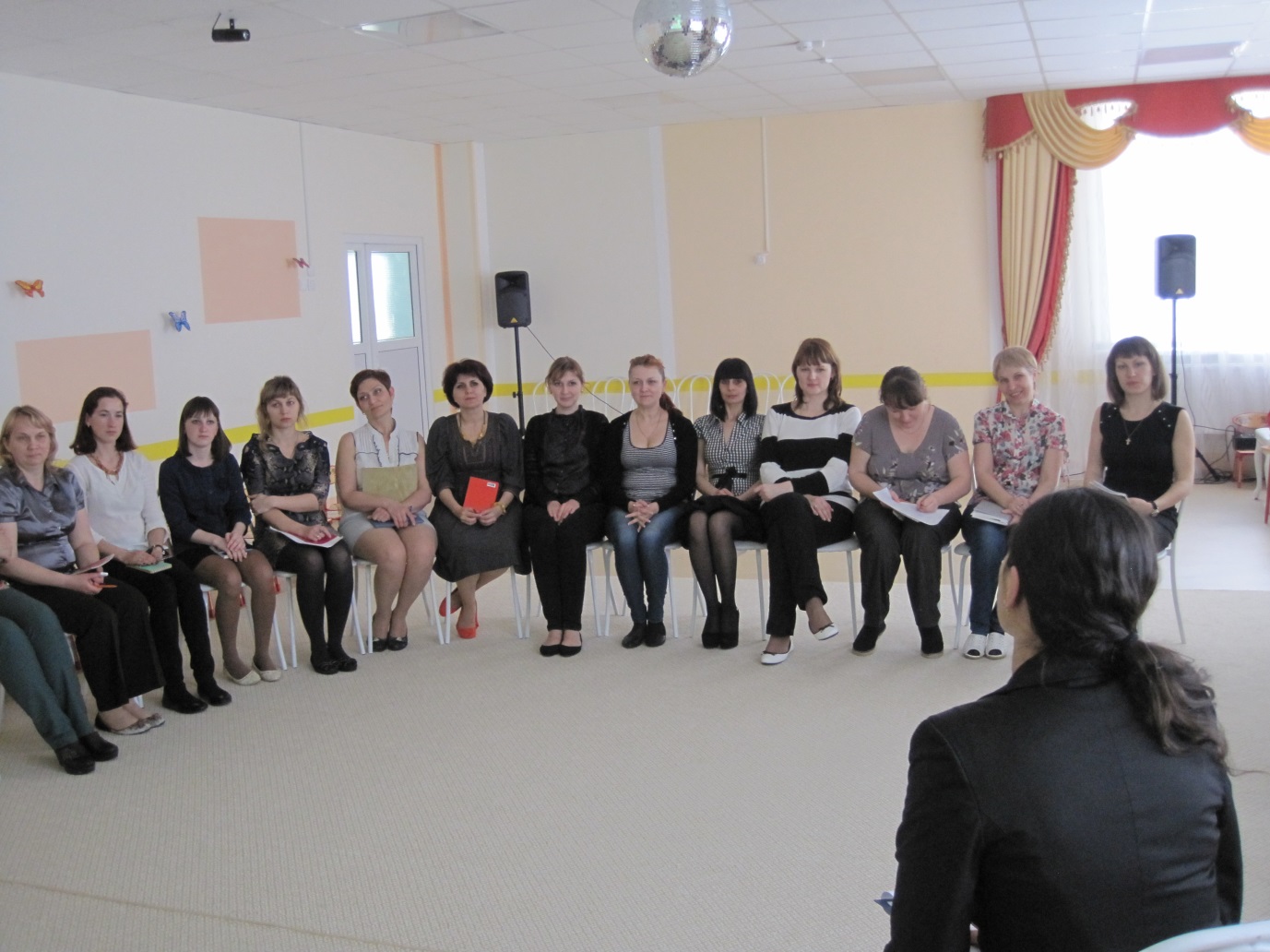 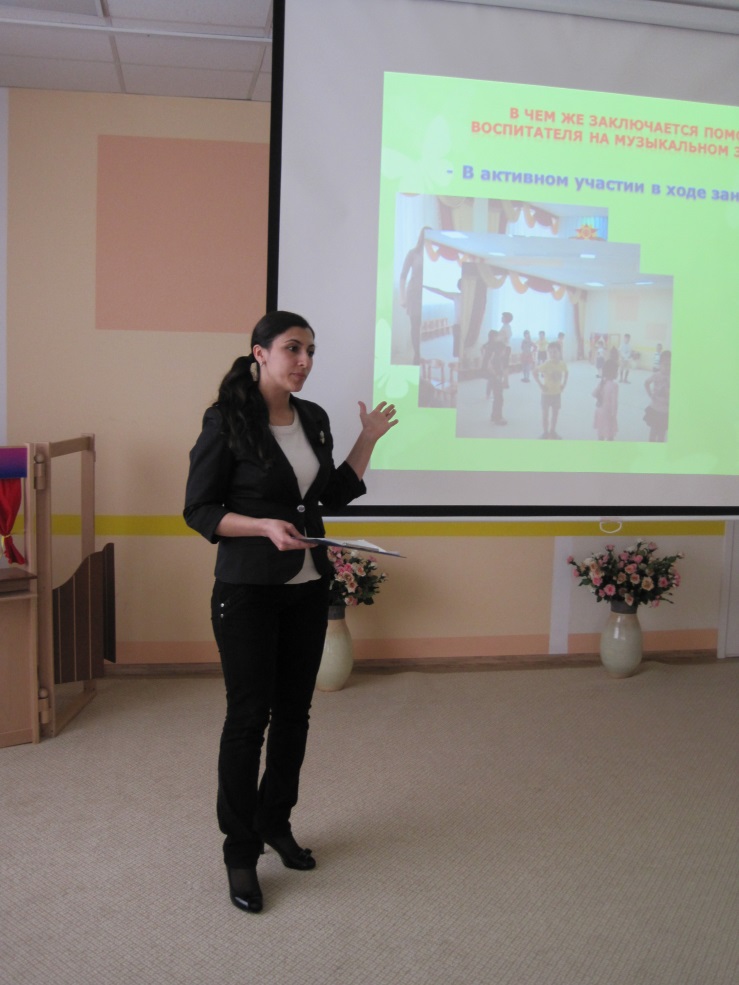 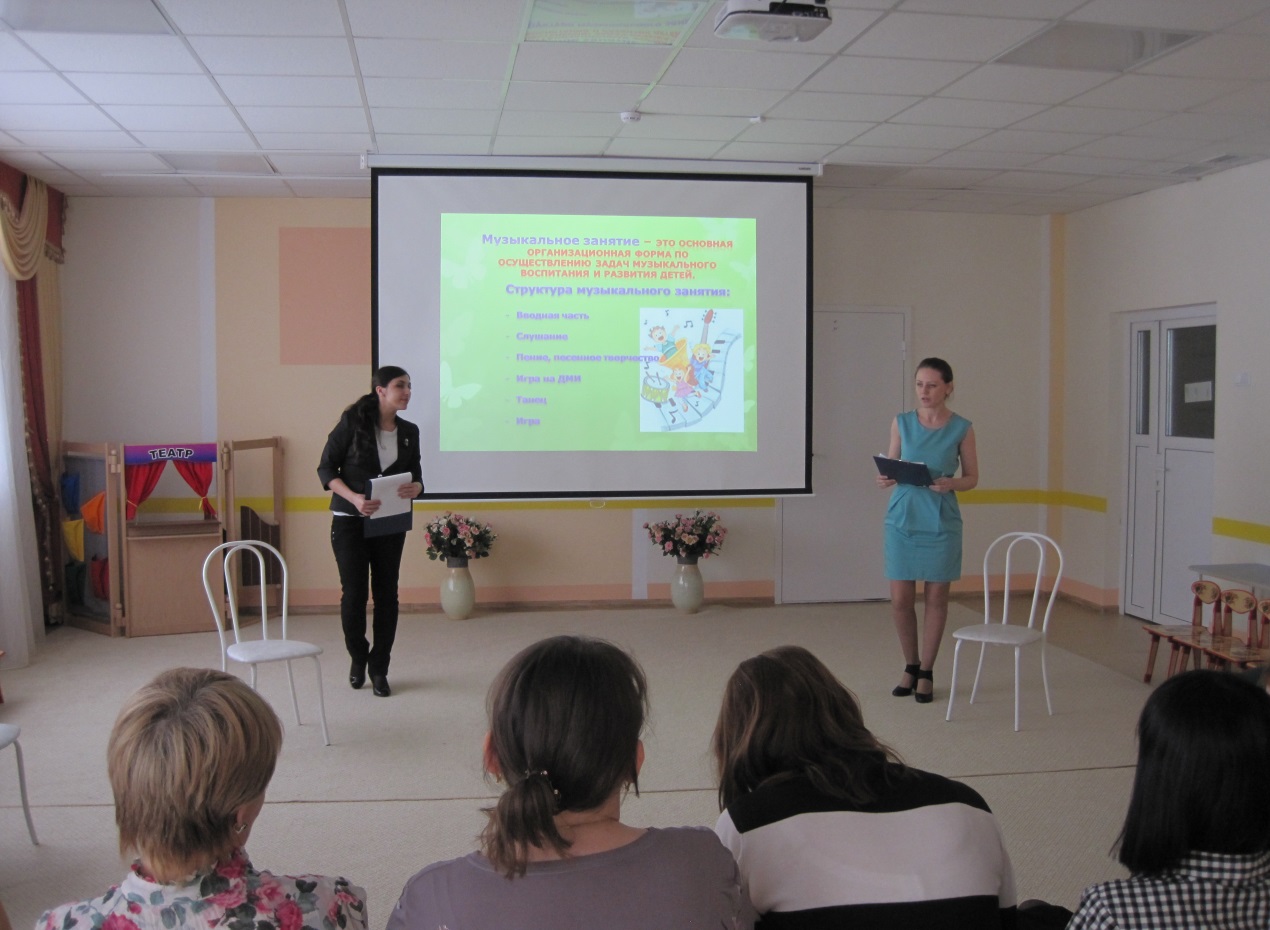 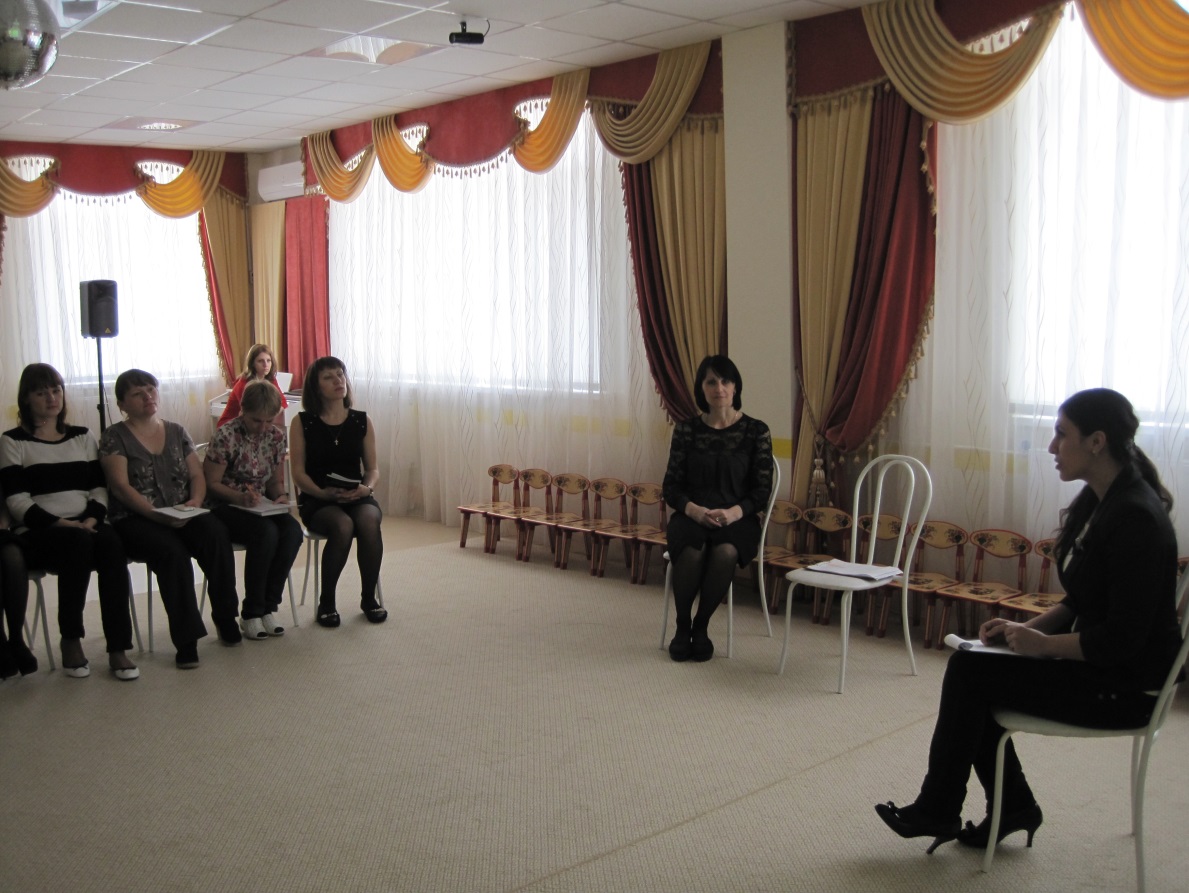 